Publicado en Madrid el 05/03/2019 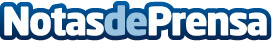 CliC para el Día del PadrePracticidad y diseño en el Día del Padre. Alrededor del cuello, siempre listas para ayudar a ver mejor aquello de alrededorDatos de contacto:CliCNota de prensa publicada en: https://www.notasdeprensa.es/clic-para-el-dia-del-padre Categorias: Nacional Industria Farmacéutica Moda Sociedad Consumo http://www.notasdeprensa.es